2023 Costa Rica Holidays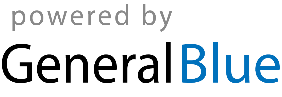 Costa Rica 2023 CalendarCosta Rica 2023 CalendarCosta Rica 2023 CalendarCosta Rica 2023 CalendarCosta Rica 2023 CalendarCosta Rica 2023 CalendarCosta Rica 2023 CalendarCosta Rica 2023 CalendarCosta Rica 2023 CalendarCosta Rica 2023 CalendarCosta Rica 2023 CalendarCosta Rica 2023 CalendarCosta Rica 2023 CalendarCosta Rica 2023 CalendarCosta Rica 2023 CalendarCosta Rica 2023 CalendarCosta Rica 2023 CalendarCosta Rica 2023 CalendarCosta Rica 2023 CalendarCosta Rica 2023 CalendarCosta Rica 2023 CalendarCosta Rica 2023 CalendarCosta Rica 2023 CalendarJanuaryJanuaryJanuaryJanuaryJanuaryJanuaryJanuaryFebruaryFebruaryFebruaryFebruaryFebruaryFebruaryFebruaryMarchMarchMarchMarchMarchMarchMarchSuMoTuWeThFrSaSuMoTuWeThFrSaSuMoTuWeThFrSa123456712341234891011121314567891011567891011151617181920211213141516171812131415161718222324252627281920212223242519202122232425293031262728262728293031AprilAprilAprilAprilAprilAprilAprilMayMayMayMayMayMayMayJuneJuneJuneJuneJuneJuneJuneSuMoTuWeThFrSaSuMoTuWeThFrSaSuMoTuWeThFrSa11234561232345678789101112134567891091011121314151415161718192011121314151617161718192021222122232425262718192021222324232425262728292829303125262728293030JulyJulyJulyJulyJulyJulyJulyAugustAugustAugustAugustAugustAugustAugustSeptemberSeptemberSeptemberSeptemberSeptemberSeptemberSeptemberSuMoTuWeThFrSaSuMoTuWeThFrSaSuMoTuWeThFrSa1123451223456786789101112345678991011121314151314151617181910111213141516161718192021222021222324252617181920212223232425262728292728293031242526272829303031OctoberOctoberOctoberOctoberOctoberOctoberOctoberNovemberNovemberNovemberNovemberNovemberNovemberNovemberDecemberDecemberDecemberDecemberDecemberDecemberDecemberSuMoTuWeThFrSaSuMoTuWeThFrSaSuMoTuWeThFrSa1234567123412891011121314567891011345678915161718192021121314151617181011121314151622232425262728192021222324251718192021222329303126272829302425262728293031Jan 1	New Year’s DayApr 6	Maundy ThursdayApr 7	Good FridayApr 9	Easter SundayApr 11	Gesta Heroica de Juan SantamaríaMay 1	Labour DayJul 25	Guanacaste DayAug 2	Our Lady of Los ÁngelesAug 15	Mother’s DaySep 15	Independence DayOct 12	Columbus DayDec 25	Christmas Day